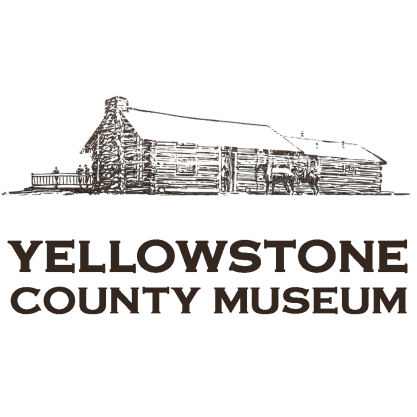 Membership Application FormYour contribution helps to support the museum and gives you the following benefits:10% gift shop discountquarterly Cabin Chat newsletterinvitation to museum eventsFind my tax deductible Annual Membership enclosed in the amount of:	 Corporate 	$250	 Founder 	$100	 Family 	$50	 Individual 	$35	 Senior/Student 	$20 I would also like to contribute to the museum’s Endowment Fund in the amount of:	$  I am interested in learning about volunteer opportunities.NameAddressCityStateZipPhoneEmailPayment OptionsAmount Enclosed $Amount Enclosed $ CASH CHECKCREDIT CARD # CVV CODE EXP DATE 